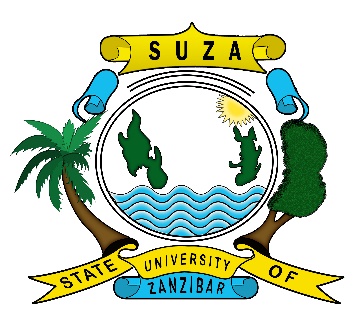 CHUO KIKUU CHA TAIFA CHA ZANZIBARTANGAZOMASHINDANO YA UTUNZI WA WIMBO MAALUM WA SUZAChuo kikuu cha Taifa cha Zanzibar kinapenda kuwakaribisha wanafunzi wake kushiriki mashindano ya utunzi/utungaji wa wimbo maalum wa SUZA utakaotumika katika shughuli mbalimbali za Chuo.MAMBO YA KUZINGATIAMtunzi awe mwanafunzi wa SUZA;Wimbo uendane na utamaduni wa Zanzibar;Maudhui ya wimbo yaendane na dira, dhamira, malengo na kauli mbiu ya Chuo;Wimbo ufumbate hisia ya uzalendo na bidii ya kuchapa kazi;Wimbo usiozidi beti tatu;Lugha ya wimbo iwe Kiswahili fasaha.Wale wote watakaokua tayari kushiriki mashindano haya watatakiwa kutuma mashairi yao kwenye email maalum ya apply@suza.ac,tz. Maombi yote yatumwe sio zaidi ya tarehe 15 Julai, 2022Ahsante, Imetolewa na Kitengo cha Uhusiano na Masoko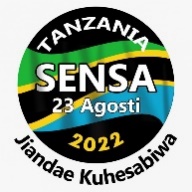 